Learning Card # ______Name: Name: Facts!Perpendicular lines meet at a _______ angle.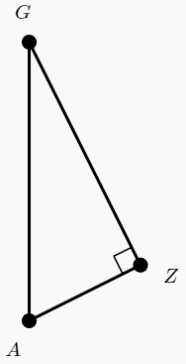 The symbol for perpendicular is: _________	Which lines are	perpendicular?Facts!Perpendicular lines meet at a _______ angle.The symbol for perpendicular is: _________	Which lines are	perpendicular?    Are the 2 lines perpendicular?              If yes, solve for x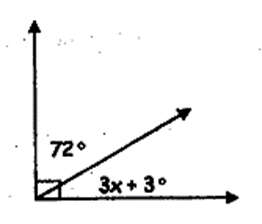 Draw and solve for x.Draw and solve for x.   ,   label the intersection point EDraw and solve for x and y.Perpendicular LinesPerpendicular LinesPerpendicular Lines